Českomoravská myslivecká jednota z.s. – Obvodní myslivecký spolek Praha 2120 00 Praha 2, Třebízského 7P Ř I H L Á Š K APro rok ………..../………....ke zkoušce z myslivosti uchazeče:Příjmení: …………………………….. Jméno: ……………………. Titul: ..……………......…Datum narození: …………..….......... Místo narození: ...…………..…………………..…….. Rodné číslo: ………………………………………………………………………….…………..Bydliště: ……………………………………………………………………... PSČ: .................Poplatek za zkoušku uhrazen dne: ………................ v částce: ……………………..........Studijní materiály vydány dne: …………………………………………….………….......….Praktická příprava vykonána dne: ……………………………………….……………..........Telefon: ……………………………….. E-mail: ……………….……………………………...Potvzuji, že jsem byl(a) informován(a) o všech povinnostech, týkajících se přípravného školení a odborné praxe z myslivosti. Převzal(a) jsem studijní literaturu a potřebné náležitosti.Podpisem této přihlášky vyjadřuji výslovný souhlas s tím, aby Českomoravská myslivecká jednota, z.s. a její orgány a organizační složky, zejména Českomoravská myslivecká jednota, z.s. – Obvodní myslivecký spolek Praha 2 (ČMMJ z.s. – OMS Praha 2) se sídlem Praha 2, Třebízského 7, shromažďovaly a zpracovávaly osobní údaje týkající se mé osoby obsažené v této přihlášce, a to pro účely své vnitřní evidence, po dobu nezbytně nutnou. Zavazuji se bez zbytečného odkladu nahlásit ČMMJ z.s. – OMS Praha 2 změnu zpracovávaných osobních údajů. Dále tímto výslovně prohlašuji, že jsem se seznámil se Směrnicí č. 1/2018 „Ochrana a zpracování osobních údajů“ (GDPR) včetně jejích příloh, jež jsou publikovány na webových stránkách ČMMJ z.s. – OMS Praha 2, a těmto materiálům jsem porozuměl.V: …………………………… dne: ……………………………………………………………….Podpis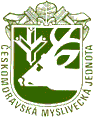 